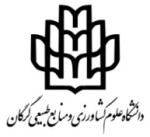 بسمه تعالیتعیین موضوع و استاد راهنمای دروس انفرادی (سمینار، موضوع ویژه و مسئله مخصوص) کارشناسی ارشد-آخرین مهلت تعیین موضوع و استاد راهنمای درس انفرادی، دو هفته پس از حذف و اضافه در نیمسال اخذ درس میباشد. در غیراینصورت بر اساس گزارش مدیر گروه نسبت به حذف درس اقدام خواهد شد.نام و نام خانوادگی:  نام و نام خانوادگی:  شماره دانشجویی:                             شماره دانشجویی:                             گروه آموزشی:امضاء و تاریخ:  روزانه/ نوبت دوم:روزانه/ نوبت دوم:رشته تحصیلی:رشته تحصیلی:گرایش:امضاء و تاریخ:  نام درس:تعداد واحد: تعداد واحد: استاد راهنمای پیشنهادی:استاد راهنمای پیشنهادی:استاد راهنمای پیشنهادی:موضوع پیشنهادی:موضوع پیشنهادی:موضوع پیشنهادی:موضوع پیشنهادی:موضوع پیشنهادی:موضوع پیشنهادی:مدیر محترم گروه ..................................................با درخواست دانشجو خانم/آقای ......................................... مبنی بر اخذ درس سمینار/مسئله مخصوص/موضوع ویژه به ارزش ..  .... واحد تحت راهنمایی اینجانب در نیمسال اول/دوم سال تحصیلی ...................... موافقت میشود.موضوع:                                                      نام و نام خانوادگی استاد:                                                      امضا و تاریخمدیر محترم گروه ..................................................با درخواست دانشجو خانم/آقای ......................................... مبنی بر اخذ درس سمینار/مسئله مخصوص/موضوع ویژه به ارزش ..  .... واحد تحت راهنمایی اینجانب در نیمسال اول/دوم سال تحصیلی ...................... موافقت میشود.موضوع:                                                      نام و نام خانوادگی استاد:                                                      امضا و تاریخمدیر محترم گروه ..................................................با درخواست دانشجو خانم/آقای ......................................... مبنی بر اخذ درس سمینار/مسئله مخصوص/موضوع ویژه به ارزش ..  .... واحد تحت راهنمایی اینجانب در نیمسال اول/دوم سال تحصیلی ...................... موافقت میشود.موضوع:                                                      نام و نام خانوادگی استاد:                                                      امضا و تاریخمدیر محترم گروه ..................................................با درخواست دانشجو خانم/آقای ......................................... مبنی بر اخذ درس سمینار/مسئله مخصوص/موضوع ویژه به ارزش ..  .... واحد تحت راهنمایی اینجانب در نیمسال اول/دوم سال تحصیلی ...................... موافقت میشود.موضوع:                                                      نام و نام خانوادگی استاد:                                                      امضا و تاریخمدیر محترم گروه ..................................................با درخواست دانشجو خانم/آقای ......................................... مبنی بر اخذ درس سمینار/مسئله مخصوص/موضوع ویژه به ارزش ..  .... واحد تحت راهنمایی اینجانب در نیمسال اول/دوم سال تحصیلی ...................... موافقت میشود.موضوع:                                                      نام و نام خانوادگی استاد:                                                      امضا و تاریخمدیر محترم گروه ..................................................با درخواست دانشجو خانم/آقای ......................................... مبنی بر اخذ درس سمینار/مسئله مخصوص/موضوع ویژه به ارزش ..  .... واحد تحت راهنمایی اینجانب در نیمسال اول/دوم سال تحصیلی ...................... موافقت میشود.موضوع:                                                      نام و نام خانوادگی استاد:                                                      امضا و تاریخمعاون محترم دانشکدهدرخواست همکار محترم سرکار خانم/جناب آقای دکتر.......................................... در جلسه .......... مورخ ......................... شورای گروه مطرح و مورد تصویب قرار گرفت.                                                     نام و نام خانوادگی مدیر گروه:                                                    امضا و تاریخ:معاون محترم دانشکدهدرخواست همکار محترم سرکار خانم/جناب آقای دکتر.......................................... در جلسه .......... مورخ ......................... شورای گروه مطرح و مورد تصویب قرار گرفت.                                                     نام و نام خانوادگی مدیر گروه:                                                    امضا و تاریخ:معاون محترم دانشکدهدرخواست همکار محترم سرکار خانم/جناب آقای دکتر.......................................... در جلسه .......... مورخ ......................... شورای گروه مطرح و مورد تصویب قرار گرفت.                                                     نام و نام خانوادگی مدیر گروه:                                                    امضا و تاریخ:معاون محترم دانشکدهدرخواست همکار محترم سرکار خانم/جناب آقای دکتر.......................................... در جلسه .......... مورخ ......................... شورای گروه مطرح و مورد تصویب قرار گرفت.                                                     نام و نام خانوادگی مدیر گروه:                                                    امضا و تاریخ:معاون محترم دانشکدهدرخواست همکار محترم سرکار خانم/جناب آقای دکتر.......................................... در جلسه .......... مورخ ......................... شورای گروه مطرح و مورد تصویب قرار گرفت.                                                     نام و نام خانوادگی مدیر گروه:                                                    امضا و تاریخ:معاون محترم دانشکدهدرخواست همکار محترم سرکار خانم/جناب آقای دکتر.......................................... در جلسه .......... مورخ ......................... شورای گروه مطرح و مورد تصویب قرار گرفت.                                                     نام و نام خانوادگی مدیر گروه:                                                    امضا و تاریخ:کارشناس آموزش دانشکده-تایید اطلاعات در سیستم-ثبت در پرونده دانشجو                                                      نام و نام خانوادگی معاون دانشکده:                                                       امضا و تاریخ:کارشناس آموزش دانشکده-تایید اطلاعات در سیستم-ثبت در پرونده دانشجو                                                      نام و نام خانوادگی معاون دانشکده:                                                       امضا و تاریخ:کارشناس آموزش دانشکده-تایید اطلاعات در سیستم-ثبت در پرونده دانشجو                                                      نام و نام خانوادگی معاون دانشکده:                                                       امضا و تاریخ:کارشناس آموزش دانشکده-تایید اطلاعات در سیستم-ثبت در پرونده دانشجو                                                      نام و نام خانوادگی معاون دانشکده:                                                       امضا و تاریخ:کارشناس آموزش دانشکده-تایید اطلاعات در سیستم-ثبت در پرونده دانشجو                                                      نام و نام خانوادگی معاون دانشکده:                                                       امضا و تاریخ:کارشناس آموزش دانشکده-تایید اطلاعات در سیستم-ثبت در پرونده دانشجو                                                      نام و نام خانوادگی معاون دانشکده:                                                       امضا و تاریخ: